+If answered NO, please provide player registration form for new player* Bahamian- Passport Number; Non-Bahamian- Work Permit/ Spousal Permit Football AssociationTeam Subscription Sheet: Senior League 2017-2018Team Name:                           _______________________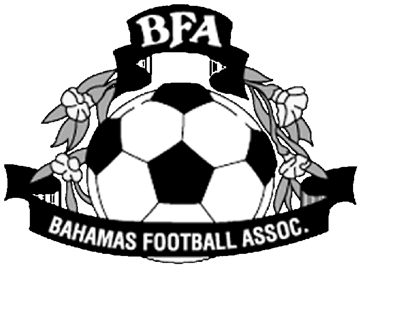 NameDate of BirthNationalityPlayer Previously Registered in League?+Passport/ ID Number*Passport/ID Expiry Date12345678910111213141516171819202122